QUOTATIONQUOTATIONQUOTATIONQUOTATIONQUOTATIONCustomer:Attention:Ref:Contact No:Date:7/10/2021Item No.Item No.Quantity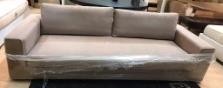 Sofa7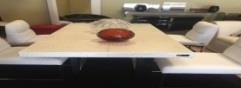 Dining set 180 cm 4 chairs9Dining set 160 cm 4 chairs2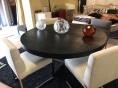 Dining set round black 160cm 4 chairs1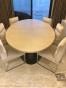 Dining set oval 250 cm 6 chairs1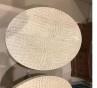 Coffee table square5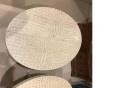 Coffee table round 90cm6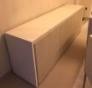 Cabinet9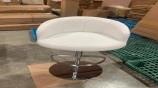 bar stools21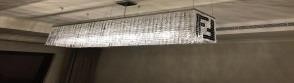 Chandelier29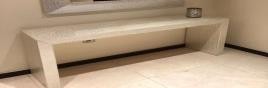 console 140 cm29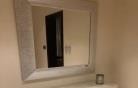 mirror 110*110 cm20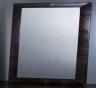 mirror 110*75 cm20mirror 257*75 cm10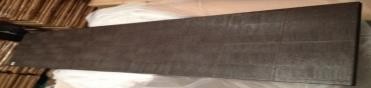 wall panel12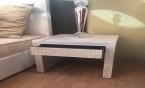 side tables28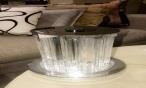 side lamp murano round small22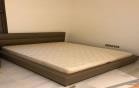 bed peplo 185 cm2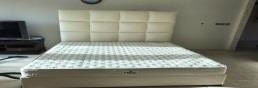 bed diamente 185 cm9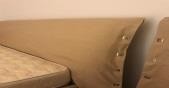 bed urale 165 cm2bed peplo 165 cm1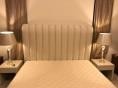 bed alexander 200 cm1Fabric rolls10